ĐỀ KIỂM TRA CUỐI TUẦN TOÁN 2 HỌC KÌ II             Tuần 19 Phần 1. Bài tập trắc nghiệm:1. Nối kết quả đúng vào ô trống:Tính: 16 + 13 + 17 + 4 =2. Đúng ghi Đ, sai ghi S: Chuyển tổng các số hạng bằng nhau thành phép nhân:a) 2 + 2 + 2 + 2 = 2 x 4 ….                                b) 2 + 2 + 2 + 2 = 4 x 2 ….c) 4 + 4 + 4 = 3 x 4 ….                                      d) 4 + 4 + 4 = 4 x 3 ….3. Đúng ghi Đ, sai ghi S:Viết thành phép nhân:a ) 3 được lấy 5 lần viết là: 3 x 5 …               b ) 3 được lấy 5 lần viết là: 5 x 3 … c ) 4 được lấy 3 lần viết là: 3 x 4  …               d ) 4 được lấy 4 lần viết là: 4 x 3 … 4. Nối tích với tổng các số hạng bằng nhau: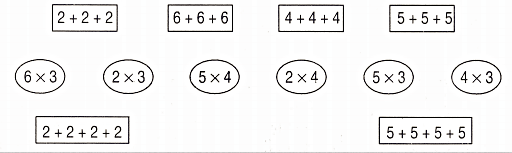 5. Đúng ghi Đ; sai ghi S:Viết tích thành tổng các số hạng bằng nhau:a) 3 x 4 = 4 + 4 + 4 …	b) 3 x 4 = 3 + 3 + 3 + 3 …c) 3 x 5 = 5 + 5 + 5 …	d) 3 x 5 = 3 + 3 + 3 + 3 + 3 …Phần 2. Học sinh trình bày bài làm:6. Đặt tính rồi tính:a) 37 + 35 + 18	b) 42 + 9 + 15 + 7……………..                                                             ……………..……………..                                                             ……………..……………..                                                             ……………..……………..                                                             ……………..7. Viết phép nhân (theo mẫu)         Mẫu : 2 + 2 + 2 = 6            Vậy:   2 x 3 = 6a) 2 + 2 + 2 + 2 = …				   b) 4 + 4 + 4 = …     vậy … x … = ….                                       vậy … x … = …c) 3 + 3 + 3 +3  = …                                     d ) 5 + 5 + 5 = …      vậy … x … = …                                          vậy … x … = …8. Viết phép nhân: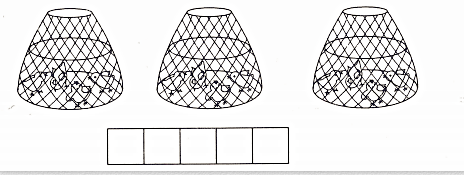 9. Viết phép nhân: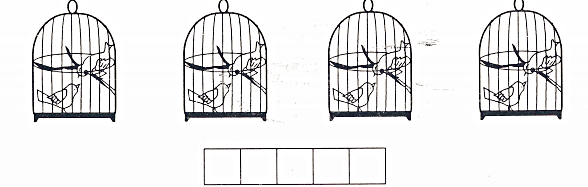 